ФЕДЕРАЛЬНОЕ АГЕНТСТВО ЖЕЛЕЗНОДОРОЖНОГО ТРАНСПОРТА Федеральное государственное бюджетное образовательное учреждение высшего профессионального образования«Петербургский государственный университет путей сообщения Императора Александра I»(ФГБОУ ВПО ПГУПС)Кафедра «Строительство дорог транспортного комплекса»РАБОЧАЯ ПРОГРАММАдисциплины«УПРАВЛЕНИЕ ПРОЕКТАМИ» (Б1.В.ОД.5)для направления08.04.01 «Строительство» по магистерской программе «Проектирование, строительство и эксплуатация промышленных железных дорог» Форма обучения – очная, заочнаяСанкт-Петербург2016Рабочая программа рассмотрена и обсуждена на заседании кафедры «Строительство дорог транспортного комплекса»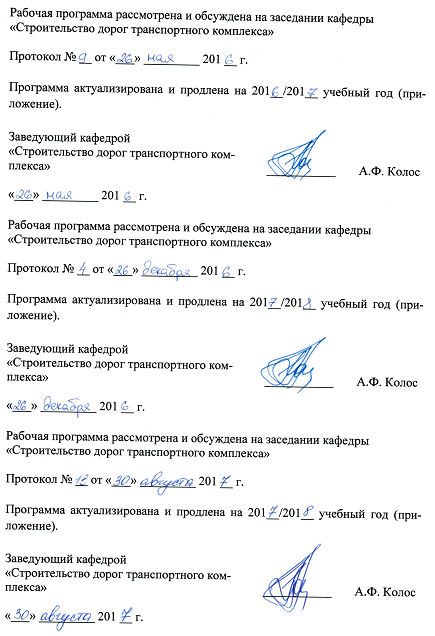 Протокол № __ от «___» _________ 201 __ г.Программа актуализирована и продлена на 201__/201__ учебный год (приложение).Рабочая программа рассмотрена и обсуждена на заседании кафедры «Строительство дорог транспортного комплекса»Протокол № __ от «___» _________ 201 __ г.Программа актуализирована и продлена на 201__/201__ учебный год (приложение).Рабочая программа рассмотрена и обсуждена на заседании кафедры «Строительство дорог транспортного комплекса»Протокол № __ от «___» _________ 201 __ г.Программа актуализирована и продлена на 201__/201__ учебный год (приложение).ЛИСТ СОГЛАСОВАНИЙ 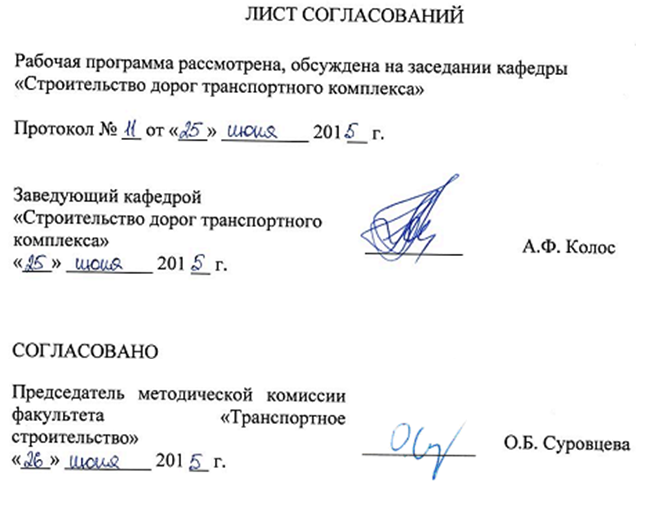 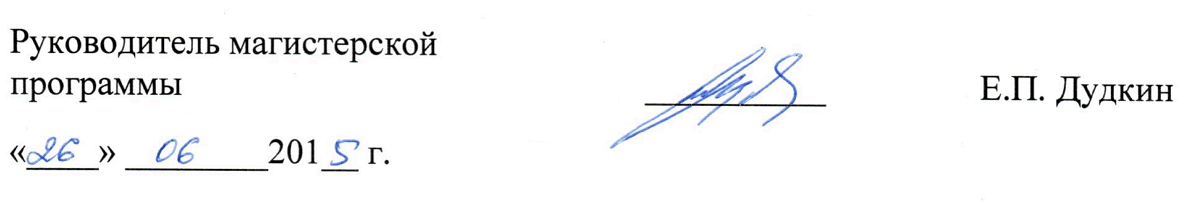 Рабочая программа рассмотрена, обсуждена на заседании кафедры «Строительство дорог транспортного комплекса»Протокол № __ от «___» _________ 201 __ г. 1. Цели и задачи дисциплиныРабочая программа составлена в соответствии с ФГОС ВО, утвержденным «30» октября ., приказ № 1419 по направлению 08.04.01 «Строительство», по дисциплине «Управление проектами».Целью изучения дисциплины является приобретение знаний в области планирования инвестиционной деятельности и оптимизации использования ресурсов, избежание конфликтных ситуаций и учет проектных рисков при реализации проекта.Для достижения поставленной цели решаются следующие задачи:ознакомление обучающихся с историей развития методов управления проектами;изучение научных, теоретических и методических основ системы управления проектами;изучение методических подходов к принятию решений по выработке концепции проекта;изучение роли и функций проектного менеджера на различных этапах жизненного цикла проекта;знакомство с организационными формами управления проектами и методами их разработки и оптимизации;изучение инструментария планирования и контроля хода выполнения проекта;приобретение и развитие навыков исследовательской и творческой работы, моделирования проектов с применением программных средств.2. Перечень планируемых результатов обучения по дисциплине, соотнесенных с планируемыми результатами освоения основной профессиональной образовательной программыПланируемыми результатами обучения по дисциплине являются: приобретение знаний, умений, навыков.В результате освоения дисциплины обучающийся должен:ЗНАТЬ:основные принципы и методы организации, планирования и управления проектами;терминологию и основные нормы и стандарты, регулирующие деятельность организаций в области планирования и управления проектами;принципы разработки концепции и целей проекта;процедуру структуризации проекта;порядок разработки сметы проекта;процедуру подготовки и заключения контрактов, организации оптимальной процедуры закупок и поставок;принципы управления рисками проекта;методики управления временем и стоимостью проекта;методы контроля за ходом реализации проекта;особенности управления проектами в инвестиционно-строительном комплексе.УМЕТЬ:осуществить системное планирование проекта на всех фазах его жизненного цикла;рассчитать график проекта с помощью инструментов календарного и сетевого планирования;управлять взаимодействиями в проекте;обеспечить эффективный контроль и регулирование, а также управление изменениями;использовать программные продукты для целей управления проектами;применять полученные в процессе обучения знания в практической деятельности по планированию и организации проектов в организациях.ВЛАДЕТЬ:методами планирования проектов;методами бюджетирования проектов;методами анализа проектов;методами контроля за ходом реализации проектов.ОПЫТ ДЕЯТЕЛЬНОСТИ:инновационная, изыскательская и проектно-расчетная деятельность;производственно-технологическая деятельность;профессиональная экспертиза и нормативно-методическая деятельность.Приобретенные знания, умения, навыки, характеризующие формирование компетенций, осваиваемые в данной дисциплине, позволяют решать профессиональные задачи, приведенные в соответствующем перечне по видам профессиональной деятельности в п. 2.4 общей характеристики основной профессиональной образовательной программы (ОПОП). Изучение дисциплины направлено на формирование следующих общепрофессиональных компетенций (ОК):способность демонстрировать знания фундаментальных и прикладных дисциплин программы магистратуры (ОПК-4);Изучение дисциплины направлено на формирование следующих профессиональных компетенций (ПК), соответствующих видам профессиональной деятельности, на которые ориентирована программа магистратуры:инновационная, изыскательская и проектно-расчетная деятельность:способность проводить изыскания по оценке состояния природных и природно-техногенных объектов, определению исходных данных для проектирования и расчетного обоснования и мониторинга объектов, патентные исследования, готовить задания на проектирование (ПК-1);обладание знаниями методов проектирования и мониторинга зданий и сооружений, их конструктивных элементов, включая методы расчетного обоснования, в том числе с использованием универсальных и специализированных программно-вычислительных комплексов и систем автоматизированного проектирования (ПК-3);производственно-технологическая деятельность:владение методами организации безопасного ведения работ, профилактики производственного травматизма, профессиональных заболеваний, предотвращение экологических нарушений (ПК-12);профессиональная экспертиза и нормативно-методическая деятельность:способность разрабатывать задания на проектирование, технические условия, стандарты предприятий, инструкции и методические указания по использованию средств, технологий и оборудования (ПК-20).Область профессиональной деятельности обучающихся, освоивших данную дисциплину, приведена в п. 2.1 общей характеристики ОПОП.Объекты профессиональной деятельности обучающихся, освоивших данную дисциплину, приведены в п. 2.2 общей характеристики ОПОП.3. Место дисциплины в структуре основной профессиональной образовательной программыДисциплина «Управление проектами» (Б1.В.ОД.5) относится к вариативной части и является обязательной для обучающегося.4. Объем дисциплины и виды учебной работыДля очной формы обучения:Примечание: Э – экзамен, КП – курсовой проектДля заочной формы обучения:Примечание: Э – экзамен, КП – курсовой проект5. Содержание и структура дисциплины5.1 Содержание дисциплины5.2 Разделы дисциплины и виды занятийДля очной формы обучения:Для заочной формы обучения:6. Перечень учебно-методического обеспечения для самостоятельной работы обучающихся по дисциплине7. Фонд оценочных средств для проведения текущего контроля успеваемости и промежуточной аттестации обучающихся по дисциплинеФонд оценочных средств по дисциплине является неотъемлемой частью рабочей программы и представлен отдельным документом, рассмотренным на заседании кафедры и утвержденным заведующим кафедрой.8. Перечень основной и дополнительной учебной литературы, нормативно-правовой документации и других изданий, необходимых для освоения дисциплины8.1 Перечень основной учебной литературы, необходимой для освоения дисциплиныУправление проектами: учеб. пособие / Т.П. Коваленок. – СПб.: ПГУПС, 2011. – 73 с.;8.2 Перечень дополнительной учебной литературы, необходимой для освоения дисциплины1.	Иванов И.И. Основы оптических технологий: учеб. пособие / И.И. Иванов. - СПб.: Изд-во НИУ ИТМО, 2011. - 102 с.8.3 Перечень нормативно-правовой документации, необходимой для освоения дисциплины1.	ГОСТ Р 54869-2011. Проектный менеджмент. Требования к управлению проектом. - М.: Стандартинформ, 2012.8.4 Другие издания, необходимые для освоения дисциплиныМетоды оптимизации управления и принятия решений. Примеры, задачи, кейсы. Учебное пособие / М.Г. Зайцев, С.Е. Варюхин. - Издательский дом "Дело" РАНХиГС, 2015. – 640 с.Управление проектами [Текст]: методические указания и задания для практических занятий / А. Н. Спасскова. - Санкт-Петербург : ФГБОУ ВПО ПГУПС, 2015. - 26 с.Управление проектами [Текст]: методические указания к курсовому проекту / А. А. Леонтьев. - Санкт-Петербург: ФГБОУ ВПО ПГУПС, 2015. - 25 с.Афанасьев Д.В. Административно-правовая деятельность штабных подразделений органов внутренних дел / Д.В. Афанасьев, Е.Н. Хазов. - М.: ЮнитиДана, 2012. - 160 с. // Университетская библиотека ONLINE / Дирет-Медиа. – Электрон.дан. - [М.], сор.2001 - 2012. - URL:http://www.biblioclub.ru/11457_Administrativno_pravovaya_deyatelnost_shtabnykh_podrazdelenii_organov_vnutrennikh_del.htm.- Аналог печат. изд.Б1.В.ОД.5 «Управление проектами» Методические рекомендации для практических занятий для направления 08.04.01 «Строительство» по магистерской программе «Проектирование, строительство и эксплуатация промышленных железных дорог» [электронный ресурс], режим доступа: http://sdo.pgups.ru/  (для доступа к полнотекстовым документам требуется авторизация).Б1.В.ОД.5 «Управление проектами»  Методические рекомендации по организации самостоятельной работы обучающихся для направления 08.04.01 «Строительство» по магистерской программе «Проектирование, строительство и эксплуатация промышленных железных дорог» [электронный ресурс], режим доступа: http://sdo.pgups.ru/  (для доступа к полнотекстовым документам требуется авторизация).Б1.В.ОД.5 «Управление проектами» Методические рекомендации по выполнению курсового проекта для направления 08.04.01 «Строительство» по магистерской программе «Проектирование, строительство и эксплуатация промышленных железных дорог» [электронный ресурс], режим доступа: http://sdo.pgups.ru/  (для доступа к полнотекстовым документам требуется авторизация).9. Перечень ресурсов информационно-телекоммуникационной сети «Интернет», необходимых для освоения дисциплиныЛичный кабинет обучающегося и электронная информационно-образовательная среда. [Электронный ресурс]. – Режим доступа: http://sdo.pgups.ru/  (для доступа к полнотекстовым документам требуется авторизация).Электронно-библиотечная система «ЛАНЬ». - Режим доступа: https://e.lanbook.com/10. Методические указания для обучающихся по освоению дисциплиныПорядок изучения дисциплины следующий:Освоение разделов дисциплины производится в порядке, приведенном в разделе 5 «Содержание и структура дисциплины». Обучающийся должен освоить все разделы дисциплины с помощью учебно-методического обеспечения, приведенного в разделах 6, 8 и 9 рабочей программы. Обучающийся должен представить материалы, необходимые для оценки знаний, умений, навыков, предусмотренные текущим контролем, характеризующие формирование компетенций при изучении дисциплины (см. фонд оценочных средств по дисциплине).По итогам текущего контроля по дисциплине, обучающийся должен пройти промежуточную аттестацию (см. фонд оценочных средств по дисциплине).11. Перечень информационных технологий, используемых при осуществлении образовательного процесса по дисциплине, включая перечень программного обеспечения и информационных справочных системПри осуществлении образовательного процесса по дисциплине используются следующие информационные технологии:технические средства (персональные компьютеры, интерактивная доска/проектор);методы обучения с использованием информационных технологий (демонстрация мультимедийных материалов).Дисциплина обеспечена необходимым комплектом лицензионного программного обеспечения, установленного на технических средствах, размещенных в специальных помещениях и помещениях для самостоятельной работы в соответствии с расписанием занятий.12. Описание материально-технической базы, необходимой для осуществления образовательного процесса по дисциплинеМатериально-техническая база обеспечивает проведение всех видов учебных занятий, предусмотренных учебным планом по направлению 08.04.01. «Строительство» и соответствует действующим санитарным и противопожарным нормам и правилам.Она содержит специальные помещения - учебные аудитории для проведения практических занятий, групповых и индивидуальных консультаций, текущего контроля и промежуточной аттестации, а также помещения для самостоятельной работы и помещения для хранения и профилактического обслуживания учебного оборудования. Помещения на семестр учебного года выделяются в соответствии с расписанием занятий.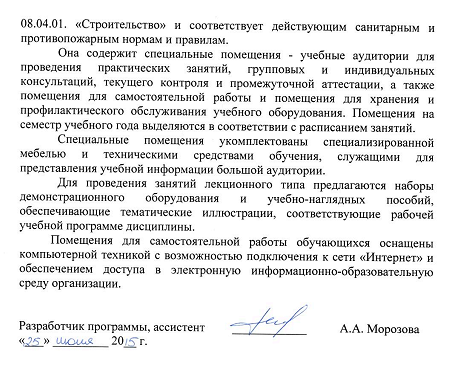 Специальные помещения укомплектованы специализированной мебелью и техническими средствами обучения, служащими для представления учебной информации большой аудитории.Для проведения занятий лекционного типа предлагаются наборы демонстрационного оборудования и учебно-наглядных пособий, обеспечивающие тематические иллюстрации, соответствующие рабочей учебной программе дисциплины.Помещения для самостоятельной работы обучающихся оснащены компьютерной техникой с возможностью подключения к сети «Интернет» и обеспечением доступа в электронную информационно-образовательную среду организации.Заведующий кафедрой «Строительство дорог транспортного комплекса»____________А.Ф. Колос«___» _________ 201 __ г.Заведующий кафедрой «Строительство дорог транспортного комплекса»____________А.Ф. Колос«___» _________ 201 __ г.Заведующий кафедрой «Строительство дорог транспортного комплекса»____________А.Ф. Колос«___» _________ 201 __ г.Заведующий кафедрой «Строительство дорог транспортного комплекса»____________А.Ф. Колос«___» _________ 201 __ г.СОГЛАСОВАНОПредседатель методической комиссии факультета «Строительство дорог транспортного комплекса»__________О.Б. Суровцева«___» _________ 201 __ г.Руководитель магистерской программы__________Е.П. Дудкин«___» _________ 201 __ г.Вид учебной работыВсего часовСеместрВид учебной работыВсего часов1Контактная работа (по видам учебных занятий)В том числе:лекции (Л)практические занятия (ПЗ)лабораторные работы (ЛР)361818-361818-Самостоятельная работа (СРС) (всего)7272Контроль3636Форма контроля знанийЭ, КПЭ, КПОбщая трудоемкость: час / з.е.144 / 4144 / 4Вид учебной работыВсего часовКурсВид учебной работыВсего часов1Контактная работа (по видам учебных занятий)В том числе:лекции (Л)практические занятия (ПЗ)лабораторные работы (ЛР)18810-18810-Самостоятельная работа (СРС) (всего)117117Контроль99Форма контроля знанийЭ, КПЭ, КПОбщая трудоемкость: час / з.е.144 / 4144 / 4№ п/пНаименование раздела дисциплиныСодержание раздела1Введение. Термины и определения в сфере управления проектамиИстория возникновения проектного подхода. Современное понимание проекта и методов управления проектами. Проект как объект управления. Классификация типов управления. Классификация реальных проектов.2Определение проекта. Разработка сетевого планаСоздание перечня контрольных вопросов. Основные группы в структуре распределения работ по этапам (СРРПЭ). Разработка СРРПЭ. «Сворачивание» проекта. Методы оценки затрат. Сметы по периодам времени. Основные правила разработки сетевого плана. Расчеты по методу критического пути и методу PERT. Прямой и обратный анализы. Определение резервов времени. Небольшие проекты. Множественные проекты.3Распределение ресурсов проектаТехнические или логические ограничения. Физические ограничения. Ограничения на количество ресурсов. Люди, материалы, оборудование, текущие активы. Проекты, ограниченные по времени. Проекты, ограниченные по количеству ресурсов. Распараллеливание. Метод критической цепи. Календарное планирование ресурсов нескольких проектов.4Управление рисками проекта. Управление проектными командамиНеколичественый и полуколичественный анализ сценария. Снижение, сохранение, переадресация риска. Участие в рисках. Незапланированные риски, риски затрат, технические риски. Сметные резервы, резервы управления. Пятиступенчатая модель развития проектной команды. Набор персонала. Установление основных правил работы команды. Разработка общей стратегии. Управление процессом принятия решений. Групповое мышление.5Измерение, оценка состояния и хода выполнения работМониторинг времени выполнения работ. Система приведенной стоимости. Разработка опорного плана. Показатели выполнения работы, процента завершенности проекта. Измерение уровня технического исполнения. Прогнозирование окончательной стоимости проекта. 6Аудит и завершение работы над проектомСбор данных о состоянии проекта, информации и их анализ. Процедура аудита и кадровое обеспечение. Руководство по проведению проверки проекта. Условия для завершения проекта. Сигналы для продолжения или досрочного закрытия проекта. Решение о закрытии. Оценка команды и отдельных членов.№ п/пНаименование раздела дисциплиныЛПЗЛРСРС1Введение. Термины и определения в сфере управления проектами21-122Определение проекта. Разработка сетевого плана45-123Распределение ресурсов проекта33-124Управление рисками проекта. Управление проектными командами33-125Измерение, оценка состояния и хода выполнения работ33-126Аудит и завершение работы над проектом33-12ИТОГО181872№ п/пНаименование раздела дисциплиныЛПЗЛРСРС1Введение. Термины и определения в сфере управления проектами1--192Определение проекта. Разработка сетевого плана12-193Распределение ресурсов проекта22-224Управление рисками проекта. Управление проектными командами12-195Измерение, оценка состояния и хода выполнения работ12-196Аудит и завершение работы над проектом12-19ИТОГО810117№п/пНаименование раздела дисциплиныПеречень учебно-методического обеспечения1Введение. Термины и определения в сфере управления проектами1.	Б1.В.ОД.5 «Управление проектами» Методические рекомендации для практических занятий для направления 08.04.01 «Строительство» по магистерской программе «Проектирование, строительство и эксплуатация промышленных железных дорог» [электронный ресурс], режим доступа: http://sdo.pgups.ru/  (для доступа к полнотекстовым документам требуется авторизация).2.	Б1.В.ОД.5 «Управление проектами»  Методические рекомендации по организации самостоятельной работы обучающихся для направления 08.04.01 «Строительство» по магистерской программе «Проектирование, строительство и эксплуатация промышленных железных дорог» [электронный ресурс], режим доступа: http://sdo.pgups.ru/ (для доступа к полнотекстовым документам требуется авторизация).3. Б1.В.ОД.5 «Управление проектами» Методические рекомендации по выполнению курсового проекта для направления 08.04.01 «Строительство» по магистерской программе «Проектирование, строительство и эксплуатация промышленных железных дорог» [электронный ресурс], режим доступа: http://sdo.pgups.ru/  (для доступа к полнотекстовым документам требуется авторизация).2Определение проекта. Разработка сетевого плана1.	Б1.В.ОД.5 «Управление проектами» Методические рекомендации для практических занятий для направления 08.04.01 «Строительство» по магистерской программе «Проектирование, строительство и эксплуатация промышленных железных дорог» [электронный ресурс], режим доступа: http://sdo.pgups.ru/  (для доступа к полнотекстовым документам требуется авторизация).2.	Б1.В.ОД.5 «Управление проектами»  Методические рекомендации по организации самостоятельной работы обучающихся для направления 08.04.01 «Строительство» по магистерской программе «Проектирование, строительство и эксплуатация промышленных железных дорог» [электронный ресурс], режим доступа: http://sdo.pgups.ru/ (для доступа к полнотекстовым документам требуется авторизация).3. Б1.В.ОД.5 «Управление проектами» Методические рекомендации по выполнению курсового проекта для направления 08.04.01 «Строительство» по магистерской программе «Проектирование, строительство и эксплуатация промышленных железных дорог» [электронный ресурс], режим доступа: http://sdo.pgups.ru/  (для доступа к полнотекстовым документам требуется авторизация).3Распределение ресурсов проекта1.	Б1.В.ОД.5 «Управление проектами» Методические рекомендации для практических занятий для направления 08.04.01 «Строительство» по магистерской программе «Проектирование, строительство и эксплуатация промышленных железных дорог» [электронный ресурс], режим доступа: http://sdo.pgups.ru/  (для доступа к полнотекстовым документам требуется авторизация).2.	Б1.В.ОД.5 «Управление проектами»  Методические рекомендации по организации самостоятельной работы обучающихся для направления 08.04.01 «Строительство» по магистерской программе «Проектирование, строительство и эксплуатация промышленных железных дорог» [электронный ресурс], режим доступа: http://sdo.pgups.ru/ (для доступа к полнотекстовым документам требуется авторизация).3. Б1.В.ОД.5 «Управление проектами» Методические рекомендации по выполнению курсового проекта для направления 08.04.01 «Строительство» по магистерской программе «Проектирование, строительство и эксплуатация промышленных железных дорог» [электронный ресурс], режим доступа: http://sdo.pgups.ru/  (для доступа к полнотекстовым документам требуется авторизация).4Управление рисками проекта. Управление проектными командами1.	Б1.В.ОД.5 «Управление проектами» Методические рекомендации для практических занятий для направления 08.04.01 «Строительство» по магистерской программе «Проектирование, строительство и эксплуатация промышленных железных дорог» [электронный ресурс], режим доступа: http://sdo.pgups.ru/  (для доступа к полнотекстовым документам требуется авторизация).2.	Б1.В.ОД.5 «Управление проектами»  Методические рекомендации по организации самостоятельной работы обучающихся для направления 08.04.01 «Строительство» по магистерской программе «Проектирование, строительство и эксплуатация промышленных железных дорог» [электронный ресурс], режим доступа: http://sdo.pgups.ru/ (для доступа к полнотекстовым документам требуется авторизация).3. Б1.В.ОД.5 «Управление проектами» Методические рекомендации по выполнению курсового проекта для направления 08.04.01 «Строительство» по магистерской программе «Проектирование, строительство и эксплуатация промышленных железных дорог» [электронный ресурс], режим доступа: http://sdo.pgups.ru/  (для доступа к полнотекстовым документам требуется авторизация).5Измерение, оценка состояния и хода выполнения работ1.	Б1.В.ОД.5 «Управление проектами» Методические рекомендации для практических занятий для направления 08.04.01 «Строительство» по магистерской программе «Проектирование, строительство и эксплуатация промышленных железных дорог» [электронный ресурс], режим доступа: http://sdo.pgups.ru/  (для доступа к полнотекстовым документам требуется авторизация).2.	Б1.В.ОД.5 «Управление проектами»  Методические рекомендации по организации самостоятельной работы обучающихся для направления 08.04.01 «Строительство» по магистерской программе «Проектирование, строительство и эксплуатация промышленных железных дорог» [электронный ресурс], режим доступа: http://sdo.pgups.ru/ (для доступа к полнотекстовым документам требуется авторизация).3. Б1.В.ОД.5 «Управление проектами» Методические рекомендации по выполнению курсового проекта для направления 08.04.01 «Строительство» по магистерской программе «Проектирование, строительство и эксплуатация промышленных железных дорог» [электронный ресурс], режим доступа: http://sdo.pgups.ru/  (для доступа к полнотекстовым документам требуется авторизация).6Аудит и завершение работы над проектом1.	Б1.В.ОД.5 «Управление проектами» Методические рекомендации для практических занятий для направления 08.04.01 «Строительство» по магистерской программе «Проектирование, строительство и эксплуатация промышленных железных дорог» [электронный ресурс], режим доступа: http://sdo.pgups.ru/  (для доступа к полнотекстовым документам требуется авторизация).2.	Б1.В.ОД.5 «Управление проектами»  Методические рекомендации по организации самостоятельной работы обучающихся для направления 08.04.01 «Строительство» по магистерской программе «Проектирование, строительство и эксплуатация промышленных железных дорог» [электронный ресурс], режим доступа: http://sdo.pgups.ru/ (для доступа к полнотекстовым документам требуется авторизация).3. Б1.В.ОД.5 «Управление проектами» Методические рекомендации по выполнению курсового проекта для направления 08.04.01 «Строительство» по магистерской программе «Проектирование, строительство и эксплуатация промышленных железных дорог» [электронный ресурс], режим доступа: http://sdo.pgups.ru/  (для доступа к полнотекстовым документам требуется авторизация).Разработчик программы, ассистент____________А.А. Морозова«___» _________ 20__ г.